О внесении изменений и дополненийв решение Златоруновского сельского Совета депутатов от 01.04.2010 №1-01р«Об утверждении Регламента Златоруновскогосельского Совета депутатов».В соответствии с Федеральным законом от 06.10.2003 № 131-ФЗ «Об общих принципах организации местного самоуправления в Российской Федерации», руководствуясь статьями 7 Устава, Златоруновский сельский Совет депутатов РЕШИЛ:	В решение Златоруновского сельского Совета депутатов от 01.04.2010 №1-01р «Об утверждении Регламента Златоруновского сельского Совета депутатов» (в редакции Решения от 27.11.2018 №24-103р) внести следующие изменения и дополнения:	1. Пункт 2 статьи 3 Регламента дополнить  подпунктами следующего содержания:	«д) в случае утраты поселением статуса муниципального образования, в связи с его объединением с  городским округом»;	«е)  в случае увеличения численности избирателей муниципального образования более чем на 25 %, произошедшего вследствие изменения границ муниципального образования или объединения поселения с городским округом»;	2. Пункт 3 статьи 6 Регламента изложить в следующей редакции: «Депутат сельского  Совета осуществляет свои полномочия на нештатной основе»;	3. Пункт 2 статьи 17 Регламента изложить в следующей редакции: «Сессия Совета признается правомочной при участии в ней не менее более половины депутатов от общего, установленного  для Совета количества, если иное не предусмотрено настоящим Уставом или законодательством»;4.  Контроль за исполнением настоящего решения возложить на главу сельсовета.5. Решение вступает в силу после официального опубликования в газете «Златоруновский вестник» и на официальном сайте администрации Златоруновского сельсовета http://mozlat.gbu.ru.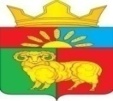 ЗЛАТОРУНОВСКИЙ СЕЛЬСКИЙ СОВЕТ ДЕПУТАТОВУЖУРСКОГО РАЙОНА КРАСНОЯРСКОГО КРАЯ РЕШЕНИЕЗЛАТОРУНОВСКИЙ СЕЛЬСКИЙ СОВЕТ ДЕПУТАТОВУЖУРСКОГО РАЙОНА КРАСНОЯРСКОГО КРАЯ РЕШЕНИЕЗЛАТОРУНОВСКИЙ СЕЛЬСКИЙ СОВЕТ ДЕПУТАТОВУЖУРСКОГО РАЙОНА КРАСНОЯРСКОГО КРАЯ РЕШЕНИЕ22.07.2019 п. Златоруновск                  № 29-134рПредседатель Златоруновского сельского Совета депутатов                                        Н.Н. Мисник И.о.главы Златоруновского       сельсовета                                           Л.М.Ватина